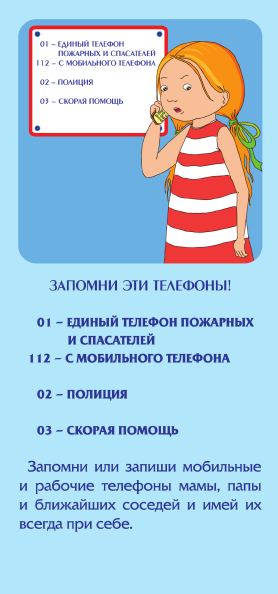 ЗАПОМНИ ЭТИ ТЕЛЕФОНЫ!01 – единый телефон пожарных и спасателей112 – с мобильного телефона02 – полиция03 – скорая помощьЗапомни или запиши мобильные и рабочие телефоны мамы, папы и ближайших соседей и имей их всегда при себе. ГБОУ Учебно-методический центр по ГОЧС Оренбургской областиТелефон: 8 (3532) 33-46-16;
Тел./факс: 8 (3532) 33-49-96; 33-67-91
Эл. почта: orenumc@mail.ru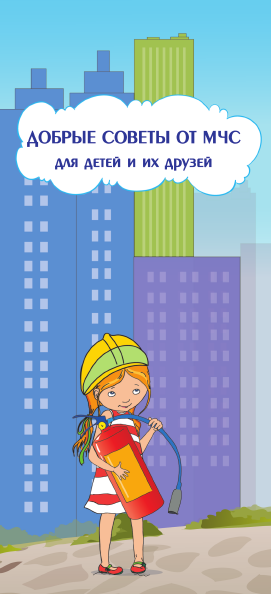 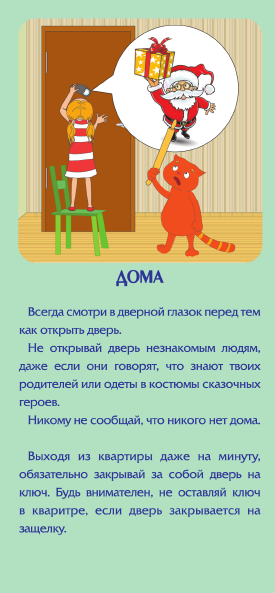 ДОМАВсегда смотри в дверной глазок перед тем, как открыть дверьНе открывай дверь незнакомым людям, даже если они говорят, что знают твоих родителей или одеты в костюмы сказочных героев.Никому не сообщай, что никого нет дома.Выходя из квартиры даже на минуту, обязательно закрывай за собой дверь на ключ. Будь внимателен, не оставляй ключ в квартире, если дверь закрывается на защелку.ЕСЛИ СЛУЧИЛСЯ ПОЖАРНемедленно покинь помещение, предупреди соседей и вызови пожарных по номеру 01. С мобильного – по номеру 112.Встречай пожарных у подъезда и сообщи им, где случился пожар.УХОДЯ ИЗ ДОМАПроверь, выключены ли плита, утюг, телевизор, компьютер и другие электроприборы.Проверь, закрыты ли окна и балконная дверь.Посмотри в глазок перед тем, как выйти на площадку и убедись, что там никого нет.Не забудь запереть за собой дверь.Не входи в лифт с незнакомыми людьми!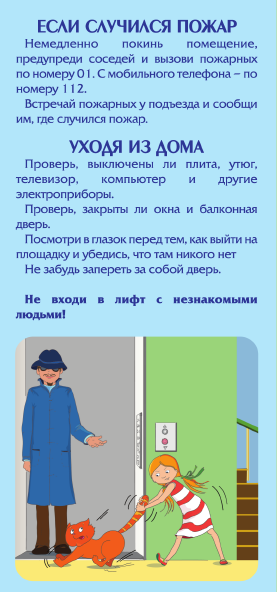 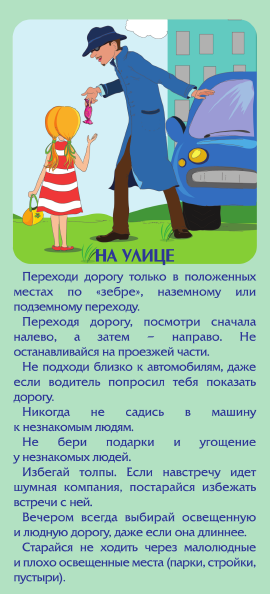 НА УЛИЦЕПереходи дорогу только в положенных местах по «зебре», наземному или подземному переходу.Переходя дорогу, посмотри сначала налево, а затем – направо. Не останавливайся на проезжей части.Не подходи близко к автомобилям, даже если водитель попросил тебя показать дорогу.Никогда не садись в машину к незнакомым людям.Не бери подарки и угощение у незнакомых людей.Избегай толпы. Если навстречу идет шумная компания, постарайся избежать встречи с ней.Вечером всегда выбирай освещенную и людную дорогу, даже если она длиннее.Старайся не ходить через многолюдные и плохо освещенные места (парки, стройки, пустыри).